Тревога это поток чувств, сконцентрированных на страхе: что-то плохое должно случиться. Психолог Томас Боркович разработал простую программу,
как уменьшить немотивированное чувство тревоги. Основная идея – признать,
что есть вещи, которые действительно стоят беспокойства, но важно свести
к предельно возможному минимуму время, когда вас обуревает чувство тревоги. Определите симптомы тревожности, такие, как неспособность сконцентрироваться, влажные ладони или ощущение, что к вам в желудок «залетели бабочки».Выделите специально полчаса в день, чтобы тревожиться.Напишите на листе бумаги перечень проблем, вызывающих у вас беспокойство 
в течение определенного промежутка времени.Используйте эти полчаса для того, чтобы проанализировать перечисленные проблемы: есть проблемы, решение которых не в ваших силах, поэтому тревожиться здесь бессмысленно, есть проблемы, выход из которых вам надо найти и надо продумать свои действия на будущее, чтобы избежать новых трудностей, – этим и займитесь.Если вы обнаружите, что продолжаете думать над тревожащими вас вещами 
в другое время дня, – настойчиво отгоняйте эти мысли либо переключайтесь сознательно на приятные мысли.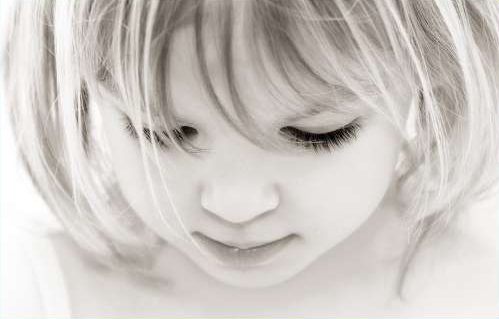 КАК ИЗБАВИТЬСЯ 
ОТ ТРЕВОГИ